Name of activity: Famous romanian scientistsPurpose of the activity: Introducing famous scientists and their products to kids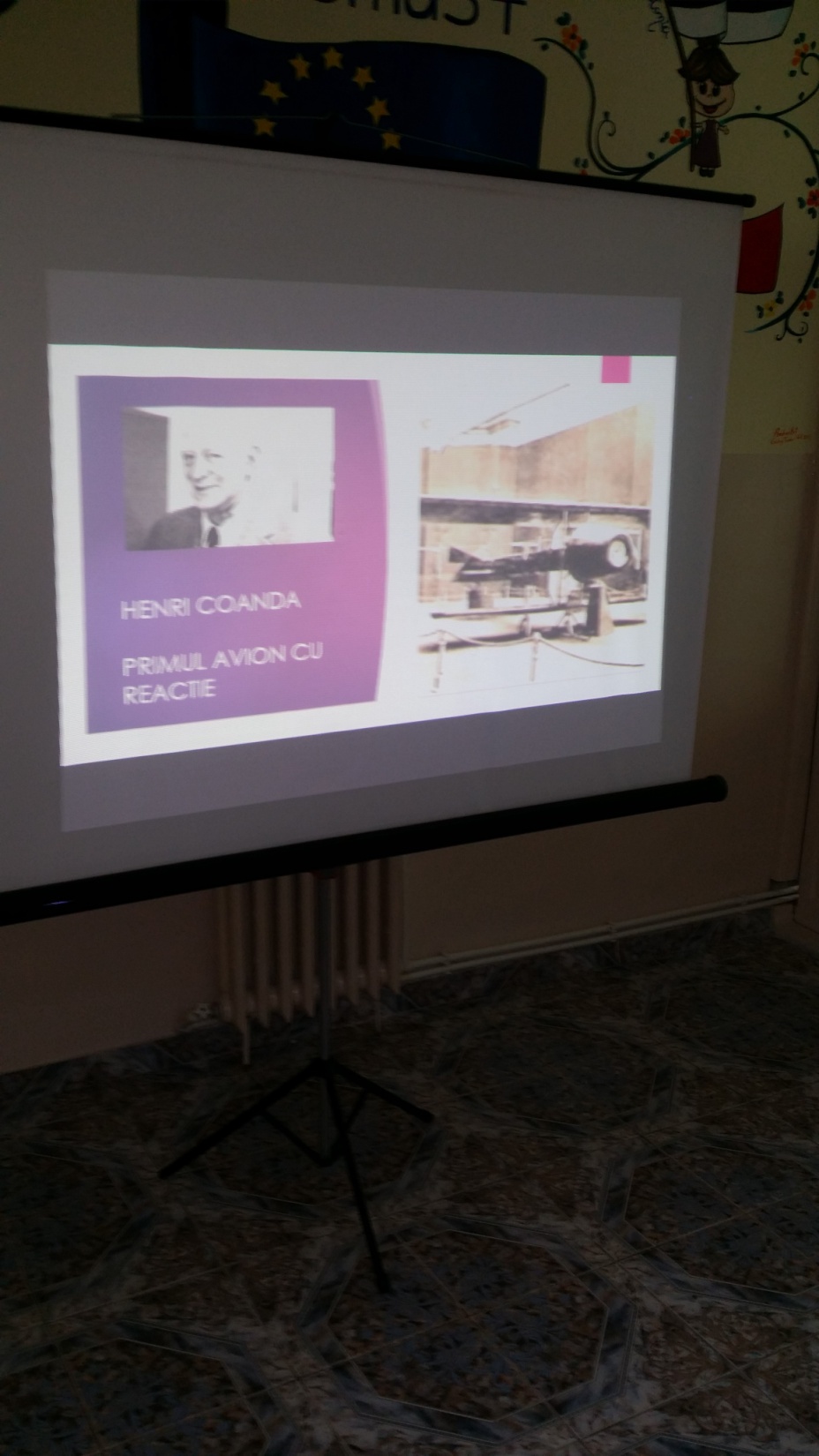 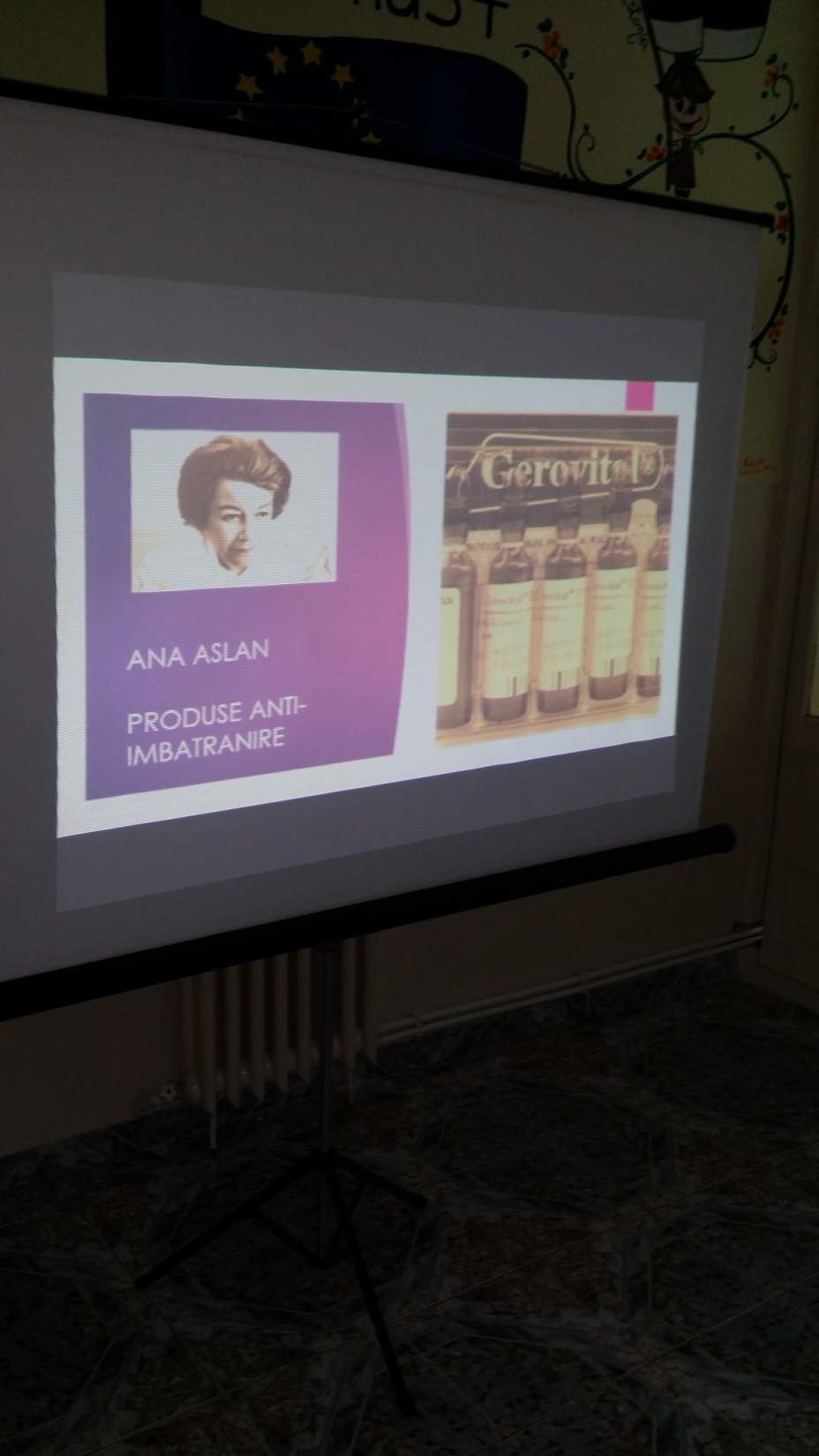 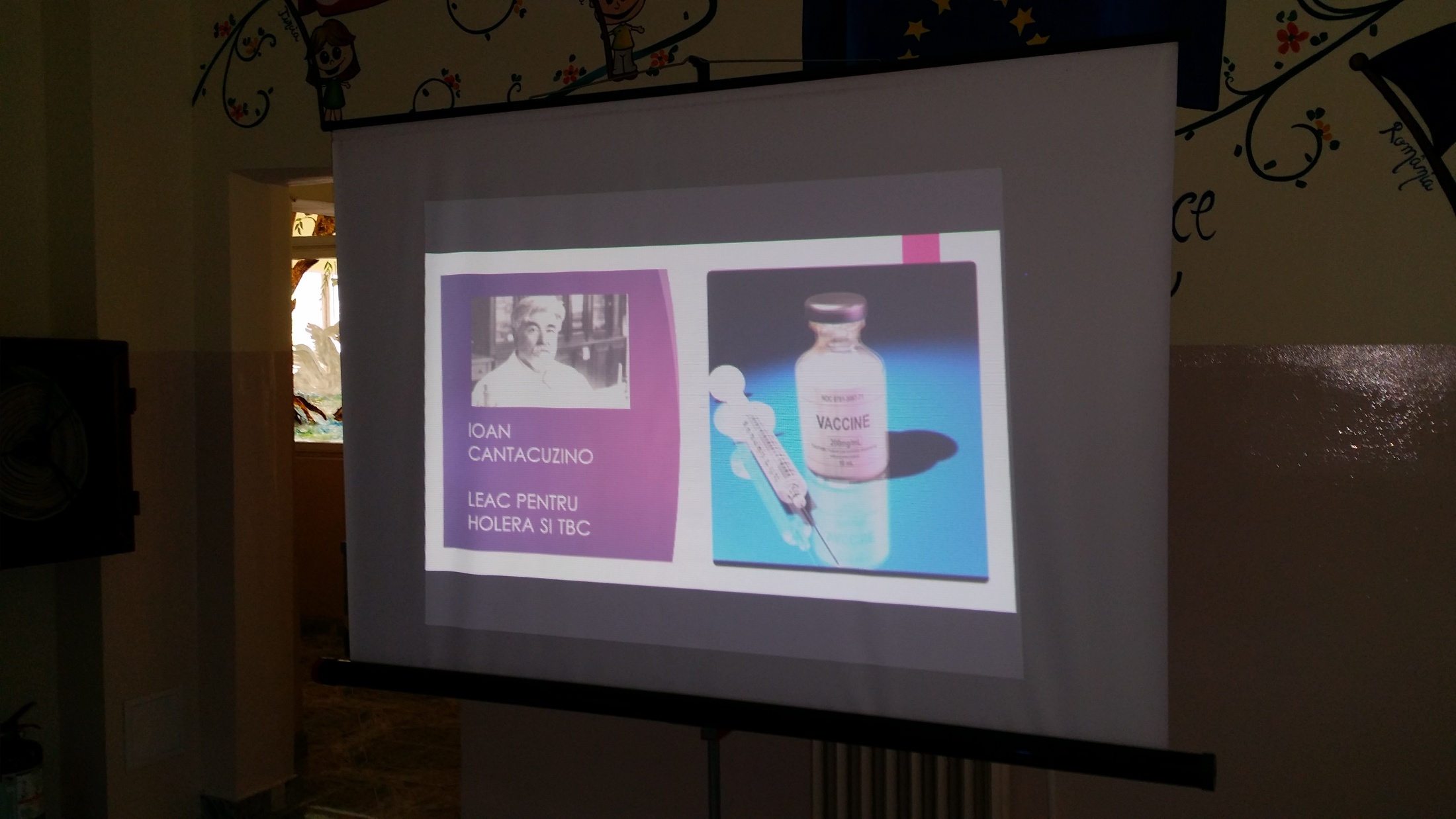 